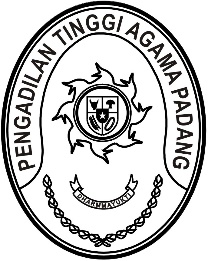 Nomor     	: W3-A/       /KP.04.6/2/2023	10 Februari 2023Lampiran	: -Perihal	:	UndanganYth.Dr. Drs. H. Hamdani.S, S.H., M.H.I.beserta IstriSehubungan dengan akan dilaksanakannya acara perpisahan Wakil Ketua pada Pengadilan Tinggi Agama Padang, maka kami mengundang Saudara beserta istri untuk hadir pada acara tersebut yang Insya Allah akan dilaksanakan pada:Hari/Tanggal	:	Jum’at/ 24 Februari 2023Jam	:	10.00 WIB s.d. selesai Tempat	:	Pengadilan Tinggi Agama Padang,			Jl. By Pass KM. 24, Anak Air, PadangPakaian	:	BatikDemikian disampaikan, atas kehadirannya diucapkan terima kasih.Wassalam,Ketua,Dr. Drs. H. Pelmizar, M.H.I.NIP. 195611121981031009